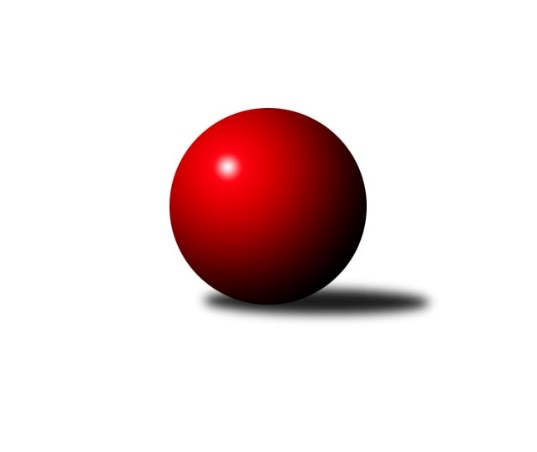 Č.8Ročník 2012/2013	17.11.2012Nejlepšího výkonu v tomto kole: 2518 dosáhlo družstvo: TJ Frenštát p.R.˝A˝Krajský přebor MS 2012/2013Výsledky 8. kolaSouhrnný přehled výsledků:TJ Unie Hlubina˝B˝	- TJ Horní Benešov ˝D˝	12:4	2483:2416		16.11.TJ Sokol Bohumín ˝B˝	- TJ  Krnov ˝B˝	14:2	2411:2375		16.11.TJ Sokol Dobroslavice ˝A˝	- TJ Nový Jičín ˝A˝	10:6	2385:2278		17.11.TJ Spartak Bílovec ˝A˝	- TJ VOKD Poruba ˝B˝	10:6	2387:2386		17.11.TJ Opava ˝C˝	- KK Minerva Opava ˝B˝	12:4	2504:2433		17.11.TJ Horní Benešov ˝C˝	- TJ Frenštát p.R.˝A˝	6:10	2517:2518		17.11.Tabulka družstev:	1.	TJ Sokol Bohumín ˝B˝	8	6	0	2	79 : 49 	 	 2417	12	2.	TJ  Krnov ˝B˝	8	5	1	2	80 : 48 	 	 2382	11	3.	TJ Spartak Bílovec ˝A˝	8	5	0	3	76 : 52 	 	 2369	10	4.	TJ Horní Benešov ˝C˝	8	5	0	3	75 : 53 	 	 2421	10	5.	KK Minerva Opava ˝B˝	8	5	0	3	68 : 60 	 	 2457	10	6.	TJ Frenštát p.R.˝A˝	8	4	0	4	68 : 60 	 	 2421	8	7.	TJ Opava ˝C˝	8	4	0	4	67 : 61 	 	 2354	8	8.	TJ Nový Jičín ˝A˝	8	4	0	4	60 : 68 	 	 2406	8	9.	TJ Sokol Dobroslavice ˝A˝	8	3	1	4	62 : 66 	 	 2431	7	10.	TJ VOKD Poruba ˝B˝	8	3	1	4	61 : 67 	 	 2447	7	11.	TJ Unie Hlubina˝B˝	8	2	0	6	40 : 88 	 	 2349	4	12.	TJ Horní Benešov ˝D˝	8	0	1	7	32 : 96 	 	 2307	1Podrobné výsledky kola:	 TJ Unie Hlubina˝B˝	2483	12:4	2416	TJ Horní Benešov ˝D˝	Petr Foniok	 	 203 	 205 		408 	 2:0 	 389 	 	189 	 200		Vladislav Vavrák	Josef Kyjovský	 	 210 	 205 		415 	 2:0 	 407 	 	186 	 221		Zdeněk Kment	Stanislav Navalaný	 	 193 	 209 		402 	 0:2 	 422 	 	228 	 194		Marek Bilíček	Josef Hájek	 	 219 	 222 		441 	 2:0 	 367 	 	185 	 182		Zdeňka Habartová	Martin Ferenčík	 	 188 	 196 		384 	 0:2 	 442 	 	229 	 213		Zdeněk Smrža	Roman Grüner	 	 200 	 233 		433 	 2:0 	 389 	 	191 	 198		Michael Dostálrozhodčí: Nejlepší výkon utkání: 442 - Zdeněk Smrža	 TJ Sokol Bohumín ˝B˝	2411	14:2	2375	TJ  Krnov ˝B˝	Lukáš Modlitba	 	 224 	 202 		426 	 2:0 	 410 	 	186 	 224		Jiří Chylík *1	Libor Krajčí	 	 202 	 201 		403 	 2:0 	 399 	 	195 	 204		Miluše Rychová	Jaromír Piska	 	 209 	 184 		393 	 2:0 	 383 	 	189 	 194		Jaromír Čech	Karol Nitka	 	 199 	 181 		380 	 2:0 	 367 	 	172 	 195		František Vícha	Josef Kuzma	 	 207 	 194 		401 	 0:2 	 427 	 	202 	 225		Jaroslav Lakomý	Miroslav Paloc	 	 186 	 222 		408 	 2:0 	 389 	 	199 	 190		Vladimír Vavrečkarozhodčí: střídání: *1 od 51. hodu Vítězslav KadlecNejlepší výkon utkání: 427 - Jaroslav Lakomý	 TJ Sokol Dobroslavice ˝A˝	2385	10:6	2278	TJ Nový Jičín ˝A˝	Karel Ridl	 	 190 	 213 		403 	 2:0 	 350 	 	184 	 166		Ján Pelikán	Lumír Kocián	 	 174 	 206 		380 	 0:2 	 401 	 	190 	 211		Jiří Madecký	Ivo Kovářík	 	 199 	 186 		385 	 0:2 	 394 	 	190 	 204		Radek Škarka	Martin Třečák	 	 213 	 203 		416 	 0:2 	 420 	 	223 	 197		Michal Pavič	Josef Schwarz	 	 178 	 211 		389 	 2:0 	 381 	 	191 	 190		Libor Jurečka	René Gazdík	 	 184 	 228 		412 	 2:0 	 332 	 	157 	 175		Josef Zavackýrozhodčí: Nejlepší výkon utkání: 420 - Michal Pavič	 TJ Spartak Bílovec ˝A˝	2387	10:6	2386	TJ VOKD Poruba ˝B˝	Karel Mareček	 	 182 	 194 		376 	 0:2 	 405 	 	208 	 197		Michal Bezruč	Karel Šnajdárek	 	 200 	 226 		426 	 2:0 	 390 	 	191 	 199		Petr Oravec	Jaroslav Černý	 	 211 	 176 		387 	 2:0 	 367 	 	177 	 190		Lukáš Trojek	Rostislav Klazar	 	 203 	 188 		391 	 0:2 	 393 	 	194 	 199		Václav Boháčík	Vladimír Štacha	 	 193 	 196 		389 	 0:2 	 425 	 	204 	 221		Břetislav Mrkvica	Milan Binar	 	 191 	 227 		418 	 2:0 	 406 	 	201 	 205		Jaroslav Kleknerrozhodčí: Nejlepší výkon utkání: 426 - Karel Šnajdárek	 TJ Opava ˝C˝	2504	12:4	2433	KK Minerva Opava ˝B˝	Svatopluk Kříž	 	 214 	 219 		433 	 2:0 	 385 	 	187 	 198		Jan Král	Rudolf Tvrdoň	 	 210 	 198 		408 	 0:2 	 415 	 	216 	 199		Petr Frank	Dana Lamichová	 	 220 	 218 		438 	 2:0 	 422 	 	214 	 208		Jana Martínková	Petr Schwalbe	 	 193 	 214 		407 	 2:0 	 386 	 	192 	 194		Mária Konečná	Karel Škrobánek	 	 207 	 194 		401 	 0:2 	 423 	 	213 	 210		Vladimír Staněk	Lubomír Škrobánek	 	 204 	 213 		417 	 2:0 	 402 	 	193 	 209		Tomáš Králrozhodčí: Nejlepší výkon utkání: 438 - Dana Lamichová	 TJ Horní Benešov ˝C˝	2517	6:10	2518	TJ Frenštát p.R.˝A˝	Jaromír Hendrych	 	 217 	 228 		445 	 2:0 	 431 	 	219 	 212		Jiří Ambrož	Filip Morávek	 	 196 	 212 		408 	 2:0 	 405 	 	205 	 200		Milan Kučera	Michal Krejčiřík	 	 214 	 203 		417 	 0:2 	 425 	 	202 	 223		Zdeněk Bordovský	Michal Rašťák	 	 194 	 193 		387 	 0:2 	 402 	 	204 	 198		Tomáš Binek	David Láčík	 	 206 	 235 		441 	 2:0 	 399 	 	208 	 191		Jaroslav Petr	Luděk Zeman	 	 220 	 199 		419 	 0:2 	 456 	 	228 	 228		Ladislav Petrrozhodčí: Nejlepší výkon utkání: 456 - Ladislav PetrPořadí jednotlivců:	jméno hráče	družstvo	celkem	plné	dorážka	chyby	poměr kuž.	Maximum	1.	Michal Pavič 	TJ Nový Jičín ˝A˝	429.00	294.6	134.4	4.2	5/6	(450)	2.	Tomáš Král 	KK Minerva Opava ˝B˝	427.94	291.9	136.0	4.6	6/6	(469)	3.	Ladislav Petr 	TJ Frenštát p.R.˝A˝	427.20	293.5	133.7	3.9	5/5	(466)	4.	Radek Škarka 	TJ Nový Jičín ˝A˝	427.00	296.6	130.4	5.8	5/6	(460)	5.	Luděk Zeman 	TJ Horní Benešov ˝C˝	426.40	290.7	135.7	6.0	2/3	(439)	6.	René Gazdík 	TJ Sokol Dobroslavice ˝A˝	426.33	289.9	136.5	4.8	5/5	(455)	7.	David Láčík 	TJ Horní Benešov ˝C˝	423.89	286.6	137.3	4.9	3/3	(459)	8.	Jaromír Piska 	TJ Sokol Bohumín ˝B˝	421.60	288.8	132.9	6.8	4/4	(443)	9.	Petr Frank 	KK Minerva Opava ˝B˝	419.25	287.3	132.0	7.8	4/6	(442)	10.	Karel Šnajdárek 	TJ Spartak Bílovec ˝A˝	417.05	285.3	131.8	5.4	4/4	(443)	11.	Jana Martínková 	KK Minerva Opava ˝B˝	416.50	287.9	128.6	7.0	4/6	(451)	12.	Jaromír Hendrych 	TJ Horní Benešov ˝C˝	416.28	281.7	134.6	7.7	3/3	(445)	13.	Josef Kuzma 	TJ Sokol Bohumín ˝B˝	416.00	280.6	135.4	5.4	3/4	(455)	14.	Petr Oravec 	TJ VOKD Poruba ˝B˝	415.00	283.9	131.2	8.9	5/5	(466)	15.	Mária Konečná 	KK Minerva Opava ˝B˝	414.25	280.5	133.8	7.8	4/6	(447)	16.	Vladimír Staněk 	KK Minerva Opava ˝B˝	413.40	283.8	129.6	6.3	5/6	(449)	17.	Jan Žídek 	TJ VOKD Poruba ˝B˝	409.42	288.3	121.1	10.3	4/5	(438)	18.	Břetislav Mrkvica 	TJ VOKD Poruba ˝B˝	408.92	279.7	129.3	4.6	4/5	(425)	19.	Jaroslav Lakomý 	TJ  Krnov ˝B˝	408.56	284.6	124.0	8.9	6/6	(458)	20.	Michal Bezruč 	TJ VOKD Poruba ˝B˝	407.67	282.5	125.1	5.3	5/5	(422)	21.	Václav Boháčík 	TJ VOKD Poruba ˝B˝	407.00	281.6	125.4	8.0	5/5	(432)	22.	Karel Škrobánek 	TJ Opava ˝C˝	405.90	281.9	124.0	5.2	4/4	(462)	23.	Miroslav Paloc 	TJ Sokol Bohumín ˝B˝	405.83	284.3	121.6	6.7	3/4	(426)	24.	Jan Pospěch 	TJ Nový Jičín ˝A˝	405.75	282.2	123.6	7.6	4/6	(440)	25.	Zdeněk Smrža 	TJ Horní Benešov ˝D˝	405.00	289.1	115.9	8.3	5/6	(442)	26.	Karel Kuchař 	TJ Sokol Dobroslavice ˝A˝	404.87	279.2	125.7	6.4	5/5	(447)	27.	Milan Kučera 	TJ Frenštát p.R.˝A˝	404.80	280.1	124.8	4.7	5/5	(439)	28.	Jan Král 	KK Minerva Opava ˝B˝	404.67	279.7	124.9	7.3	6/6	(465)	29.	Josef Schwarz 	TJ Sokol Dobroslavice ˝A˝	404.65	278.1	126.6	6.8	5/5	(436)	30.	Josef Kyjovský 	TJ Unie Hlubina˝B˝	404.44	285.4	119.1	9.4	4/5	(430)	31.	Vladimír Vavrečka 	TJ  Krnov ˝B˝	404.28	284.9	119.3	6.8	6/6	(424)	32.	Jiří Madecký 	TJ Nový Jičín ˝A˝	403.67	279.6	124.1	6.0	6/6	(427)	33.	Jaromír Hendrych ml. 	TJ Horní Benešov ˝C˝	403.40	278.4	125.0	5.6	3/3	(467)	34.	Vladimír Štacha 	TJ Spartak Bílovec ˝A˝	403.15	278.3	124.9	7.7	4/4	(431)	35.	Zdeněk Bordovský 	TJ Frenštát p.R.˝A˝	402.85	275.4	127.5	6.8	5/5	(425)	36.	Pavel Jalůvka 	TJ  Krnov ˝B˝	402.83	278.8	124.1	6.4	4/6	(412)	37.	Libor Jurečka 	TJ Nový Jičín ˝A˝	401.40	284.2	117.2	6.9	5/6	(428)	38.	Rudolf Tvrdoň 	TJ Opava ˝C˝	401.20	287.0	114.2	8.1	4/4	(421)	39.	Marek Bilíček 	TJ Horní Benešov ˝D˝	400.75	281.4	119.4	6.5	4/6	(422)	40.	Michael Dostál 	TJ Horní Benešov ˝D˝	400.67	279.8	120.8	5.9	6/6	(430)	41.	Svatopluk Kříž 	TJ Opava ˝C˝	400.00	280.9	119.1	7.3	3/4	(433)	42.	Karel Ridl 	TJ Sokol Dobroslavice ˝A˝	399.67	282.6	117.1	9.0	5/5	(427)	43.	Josef Zavacký 	TJ Nový Jičín ˝A˝	399.33	277.3	122.0	8.5	5/6	(444)	44.	Renáta Smijová 	KK Minerva Opava ˝B˝	398.67	282.7	116.0	8.7	5/6	(434)	45.	Michal Krejčiřík 	TJ Horní Benešov ˝C˝	398.13	274.3	123.8	7.4	3/3	(463)	46.	Milan Binar 	TJ Spartak Bílovec ˝A˝	397.15	279.6	117.6	6.5	4/4	(426)	47.	František Vícha 	TJ  Krnov ˝B˝	396.83	272.7	124.2	7.7	6/6	(430)	48.	Petr Foniok 	TJ Unie Hlubina˝B˝	396.75	284.1	112.7	10.9	5/5	(417)	49.	Dana Lamichová 	TJ Opava ˝C˝	396.33	281.0	115.3	8.7	4/4	(449)	50.	Roman Grüner 	TJ Unie Hlubina˝B˝	395.95	287.0	109.0	12.1	5/5	(453)	51.	Miluše Rychová 	TJ  Krnov ˝B˝	395.08	277.3	117.8	7.4	6/6	(415)	52.	Josef Hájek 	TJ Unie Hlubina˝B˝	394.20	276.3	117.9	8.7	5/5	(451)	53.	Karol Nitka 	TJ Sokol Bohumín ˝B˝	393.90	281.4	112.6	10.2	4/4	(424)	54.	Jaroslav Petr 	TJ Frenštát p.R.˝A˝	392.80	274.7	118.1	5.7	5/5	(432)	55.	Karel Vágner 	KK Minerva Opava ˝B˝	392.50	285.8	106.8	10.0	4/6	(443)	56.	Tomáš Binek 	TJ Frenštát p.R.˝A˝	390.00	274.7	115.3	8.3	4/5	(408)	57.	Libor Krajčí 	TJ Sokol Bohumín ˝B˝	389.65	273.1	116.6	8.2	4/4	(415)	58.	Karel Mareček 	TJ Spartak Bílovec ˝A˝	388.75	275.5	113.3	10.8	4/4	(422)	59.	Lukáš Modlitba 	TJ Sokol Bohumín ˝B˝	387.05	281.2	105.9	10.6	4/4	(441)	60.	Martin Ferenčík 	TJ Unie Hlubina˝B˝	385.58	265.4	120.2	8.8	4/5	(422)	61.	Lubomír Škrobánek 	TJ Opava ˝C˝	384.94	271.5	113.4	7.8	4/4	(452)	62.	Michal Rašťák 	TJ Horní Benešov ˝C˝	383.50	274.5	109.0	8.7	3/3	(414)	63.	Jiří Chylík 	TJ  Krnov ˝B˝	380.00	269.5	110.5	8.3	4/6	(415)	64.	Zdeněk Kment 	TJ Horní Benešov ˝D˝	378.80	274.0	104.8	9.7	5/6	(415)	65.	Antonín Fabík 	TJ Spartak Bílovec ˝A˝	378.67	273.5	105.2	9.8	4/4	(422)	66.	Jana Tvrdoňová 	TJ Opava ˝C˝	375.89	267.0	108.9	9.3	3/4	(459)	67.	Miroslav Petřek  st.	TJ Horní Benešov ˝C˝	375.75	255.3	120.5	10.0	2/3	(422)	68.	Vladislav Vavrák 	TJ Horní Benešov ˝D˝	373.06	267.3	105.7	9.9	6/6	(401)	69.	Zdeňka Habartová 	TJ Horní Benešov ˝D˝	372.94	271.0	101.9	11.4	6/6	(411)	70.	Ján Pelikán 	TJ Nový Jičín ˝A˝	361.75	256.9	104.9	9.4	4/6	(410)	71.	Jiří Hradil 	TJ Nový Jičín ˝A˝	360.50	251.2	109.3	10.1	4/6	(386)		Jan Zaškolný 	TJ Sokol Bohumín ˝B˝	456.00	313.0	143.0	8.0	1/4	(456)		Michal Blažek 	TJ Opava ˝C˝	446.67	302.3	144.3	4.3	1/4	(457)		Rudolf Riezner 	TJ Unie Hlubina˝B˝	424.00	295.0	129.0	5.0	1/5	(424)		Jiří Ambrož 	TJ Frenštát p.R.˝A˝	421.50	296.5	125.0	5.0	2/5	(431)		Lubomír Jančár 	TJ Unie Hlubina˝B˝	416.00	305.0	111.0	10.0	1/5	(416)		Ivo Kovářík 	TJ Sokol Dobroslavice ˝A˝	414.25	284.0	130.3	2.4	2/5	(433)		Zdeněk Mžik 	TJ VOKD Poruba ˝B˝	413.00	296.0	117.0	6.0	1/5	(413)		Miroslav Makový 	TJ Frenštát p.R.˝A˝	411.00	289.0	122.0	7.0	1/5	(411)		Pavel Šmydke 	TJ Spartak Bílovec ˝A˝	409.50	281.0	128.5	4.8	2/4	(442)		Filip Morávek 	TJ Horní Benešov ˝D˝	409.50	288.5	121.0	7.5	1/6	(411)		Zdeněk Michna 	TJ Frenštát p.R.˝A˝	409.50	292.0	117.5	7.5	2/5	(443)		Jaroslav Klekner 	TJ VOKD Poruba ˝B˝	409.17	277.1	132.1	4.8	3/5	(422)		Lukáš Trojek 	TJ VOKD Poruba ˝B˝	406.33	281.0	125.3	8.0	3/5	(430)		Roman Klímek 	TJ VOKD Poruba ˝B˝	405.00	275.0	130.0	6.0	1/5	(405)		Martin Třečák 	TJ Sokol Dobroslavice ˝A˝	402.75	279.8	123.0	3.3	1/5	(416)		Josef Vávra 	TJ Sokol Dobroslavice ˝A˝	401.33	282.0	119.3	8.3	3/5	(423)		Lumír Kocián 	TJ Sokol Dobroslavice ˝A˝	401.00	285.3	115.7	8.3	3/5	(424)		Jiří Štroch 	TJ Unie Hlubina˝B˝	393.00	269.0	124.0	7.0	1/5	(393)		Jaromír Čech 	TJ  Krnov ˝B˝	392.83	286.3	106.5	8.5	3/6	(404)		Jiří Petr 	TJ Frenštát p.R.˝A˝	391.00	271.0	120.0	8.0	2/5	(421)		Stanislav Navalaný 	TJ Unie Hlubina˝B˝	389.33	283.9	105.4	7.3	3/5	(430)		Rostislav Klazar 	TJ Spartak Bílovec ˝A˝	387.88	267.6	120.3	6.0	2/4	(424)		Miloslav Petrů 	TJ Horní Benešov ˝D˝	387.00	255.0	132.0	5.0	1/6	(387)		Jaroslav Černý 	TJ Spartak Bílovec ˝A˝	387.00	282.0	105.0	3.0	1/4	(387)		Otakar Binek 	TJ Frenštát p.R.˝A˝	386.00	273.0	113.0	10.0	1/5	(386)		Alfréd Herman 	TJ Sokol Bohumín ˝B˝	385.00	278.0	107.0	9.0	1/4	(385)		Emil Rubáč 	TJ Spartak Bílovec ˝A˝	382.00	255.0	127.0	10.0	1/4	(382)		Petr Schwalbe 	TJ Opava ˝C˝	381.13	276.8	104.4	11.4	2/4	(415)		Václav Rábl 	TJ Unie Hlubina˝B˝	381.00	275.0	106.0	15.0	1/5	(381)		Milan Franer 	TJ Opava ˝C˝	379.00	254.0	125.0	5.0	1/4	(379)		Vladimír Rada 	TJ VOKD Poruba ˝B˝	376.50	269.8	106.8	11.5	2/5	(397)		Zbyněk Tesař 	TJ Horní Benešov ˝D˝	366.00	260.0	106.0	10.0	1/6	(366)		Lukáš Světlík 	TJ Sokol Bohumín ˝B˝	364.00	264.0	100.0	10.0	1/4	(364)		Ivo Pavlík 	TJ Sokol Dobroslavice ˝A˝	363.00	258.7	104.3	12.3	3/5	(387)		Jindřich Dankovič 	TJ Horní Benešov ˝D˝	354.67	261.3	93.3	13.7	3/6	(371)		Miloslav Palička 	TJ Unie Hlubina˝B˝	353.33	257.0	96.3	14.0	3/5	(364)		Vítězslav Kadlec 	TJ  Krnov ˝B˝	338.00	236.0	102.0	13.0	1/6	(338)Sportovně technické informace:Starty náhradníků:registrační číslo	jméno a příjmení 	datum startu 	družstvo	číslo startu
Hráči dopsaní na soupisku:registrační číslo	jméno a příjmení 	datum startu 	družstvo	Program dalšího kola:9. kolo23.11.2012	pá	17:00	TJ VOKD Poruba ˝B˝ - TJ Horní Benešov ˝C˝	24.11.2012	so	9:00	TJ Frenštát p.R.˝A˝ - TJ Unie Hlubina˝B˝	24.11.2012	so	9:00	TJ  Krnov ˝B˝ - TJ Spartak Bílovec ˝A˝	24.11.2012	so	9:00	KK Minerva Opava ˝B˝ - TJ Sokol Bohumín ˝B˝	24.11.2012	so	9:00	TJ Nový Jičín ˝A˝ - TJ Opava ˝C˝	24.11.2012	so	13:30	TJ Horní Benešov ˝D˝ - TJ Sokol Dobroslavice ˝A˝	Nejlepší šestka kola - absolutněNejlepší šestka kola - absolutněNejlepší šestka kola - absolutněNejlepší šestka kola - absolutněNejlepší šestka kola - dle průměru kuželenNejlepší šestka kola - dle průměru kuželenNejlepší šestka kola - dle průměru kuželenNejlepší šestka kola - dle průměru kuželenNejlepší šestka kola - dle průměru kuželenPočetJménoNázev týmuVýkonPočetJménoNázev týmuPrůměr (%)Výkon4xLadislav PetrFrenštát A4564xLadislav PetrFrenštát A111.124561xJaromír HendrychHor.Beneš.C4452xJaromír HendrychHor.Beneš.C108.444451xZdeněk SmržaHor.Beneš.D4423xDavid LáčíkHor.Beneš.C107.474413xDavid LáčíkHor.Beneš.C4411xDana LamichováOpava C107.34382xJosef HájekHlubina B4411xMichal PavičNový Jičín A107.234201xDana LamichováOpava C4381xZdeněk SmržaHor.Beneš.D107.06442